Name: _____________________________________________   Date:______________  HW: 10HW- Order of Operations Worksheet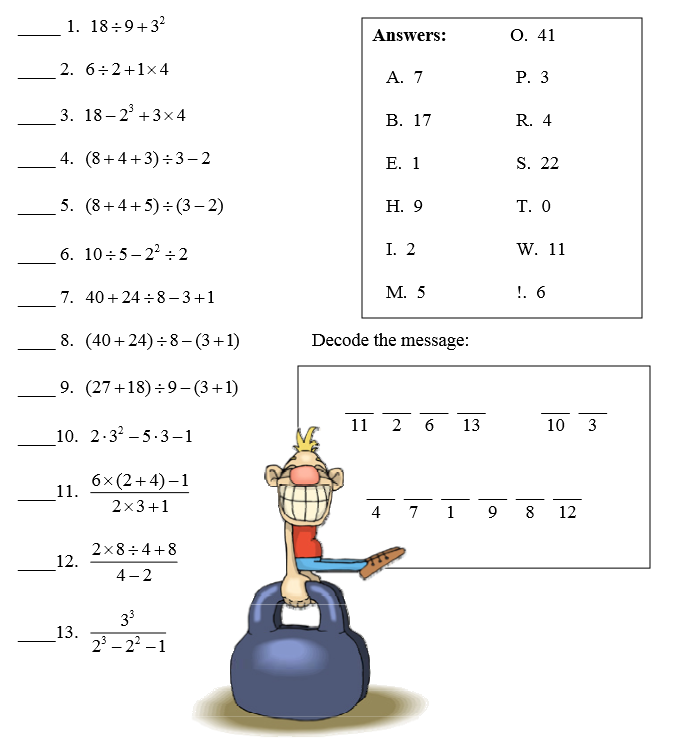 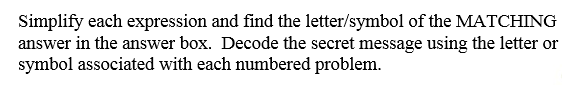 